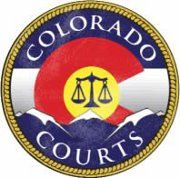 Tribunales de condado y distrito del condado de Garfield109 8th St. Glenwood Springs, CO 81601** NO SE PERMITEN NIÑOS EN EL EVENTO **9:00 a.m. a 4:00 p.m. Servicios de mediación GRATUITOS Es necesario inscribirse con antelaciónCumpla con el requisito de asistir a una sesión de mediación ordenada por el juez9:00 a.m. a 4:00 p.m. Asesoría legal GRATUITA por parte de abogados locales privados Es necesario inscribirse con antelación  Sesiones de 45 minutos 9:00 a 11:00 a.m. y 1:00 a 3:00 p.m. Se impartirán dos clases GRATUITAS de crianza de los hijos durante el divorcioEs necesario inscribirse con antelación    Cumpla con el requisito de asistir a una clase de crianza de los hijos ordenada por el juez Los participantes deben inscribirse con antelación para la sesión de mediación y asesoría legal a más tardar el 24 de abril de 2020. 